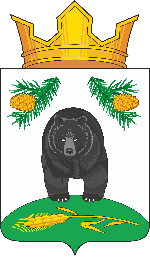 СОВЕТНОВОКРИВОШЕИНСКОГО СЕЛЬСКОГО ПОСЕЛЕНИЯРЕШЕНИЕ14.11.2019                                                                                                                     № 129с. НовокривошеиноКривошеинского районаТомской областиОб установлении размера расчетной единицы в муниципальном образовании Новокривошеинское сельское поселениеВ соответствии с Законом Томской области от 05 августа 2011 № 157-ОЗ «О расчетной единице» СОВЕТ НОВОКРИВОШЕИНСКОГО СЕЛЬСКОГО ПОСЕЛЕНИЯ РЕШИЛ:1. Настоящее решение устанавливает размер расчетной единицы, применяемой для исчисления должностных окладов лиц, замещающих муниципальные должности в муниципальном образовании Новокривошеинское сельское поселение (далее - расчетная единица).2. Установить размер расчетной единицы равной 1214,17 рублей.3. Решение Совета Новокривошеинского сельского поселения от 18.09.2011 № 185б «Об установлении размера расчетной единицы в муниципальном образовании Новокривошеинское сельское поселение» признать утратившим силу.4. Настоящее Решение распространяет свое действие на правоотношения с 01 октября 2019 года и вступает в силу с даты его официального опубликования.5. Контроль за исполнением настоящего решения возложить на  контрольно-правовой комитет.Председатель СоветаНовокривошеинского сельского поселения                                                  Е.В. ТаньковаГлава Новокривошеинского сельского поселения                                       А.О. Саяпин